1.sz.melléklet a 11/2018.(VI.27.) önkormányzati rendelethez 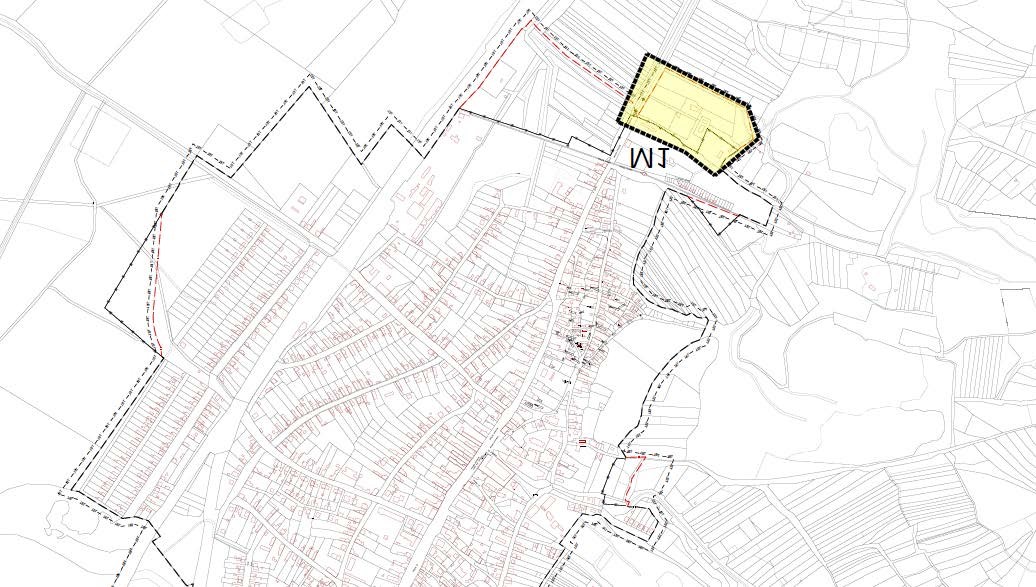 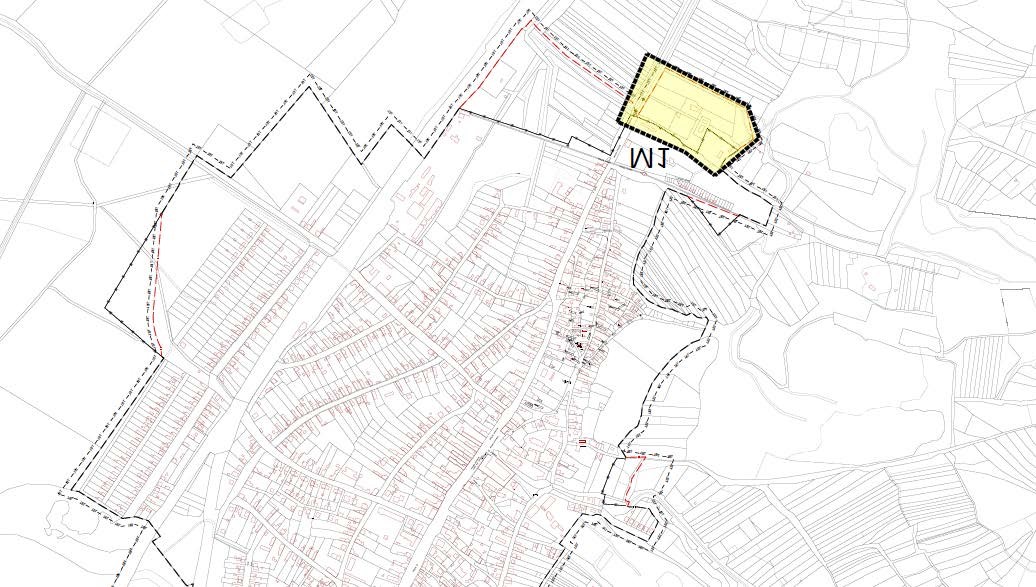 A SZABÁLYOZÁSI TERV MÓDOSÍTÁSÁT IGÉNYLŐ TÉTELEK: 2.sz. melléklet 11/2018.(VI.27.) önkormányzati rendelethez  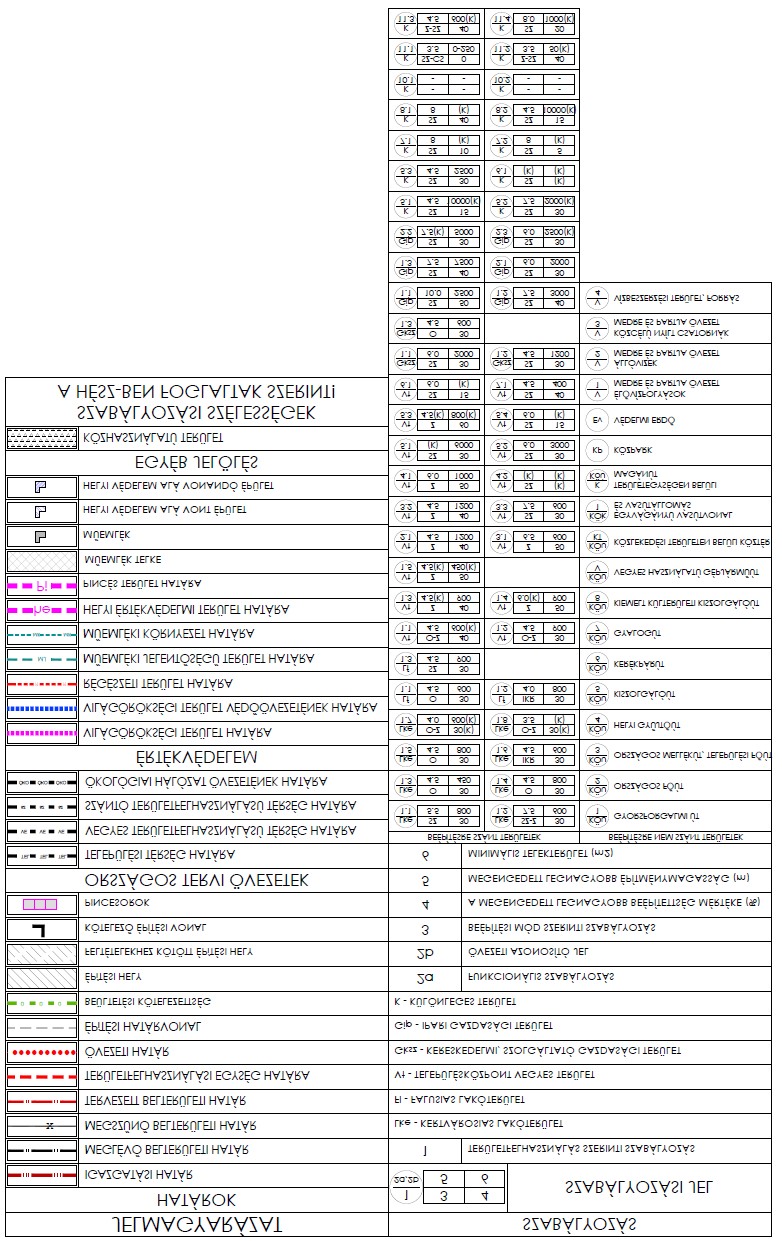 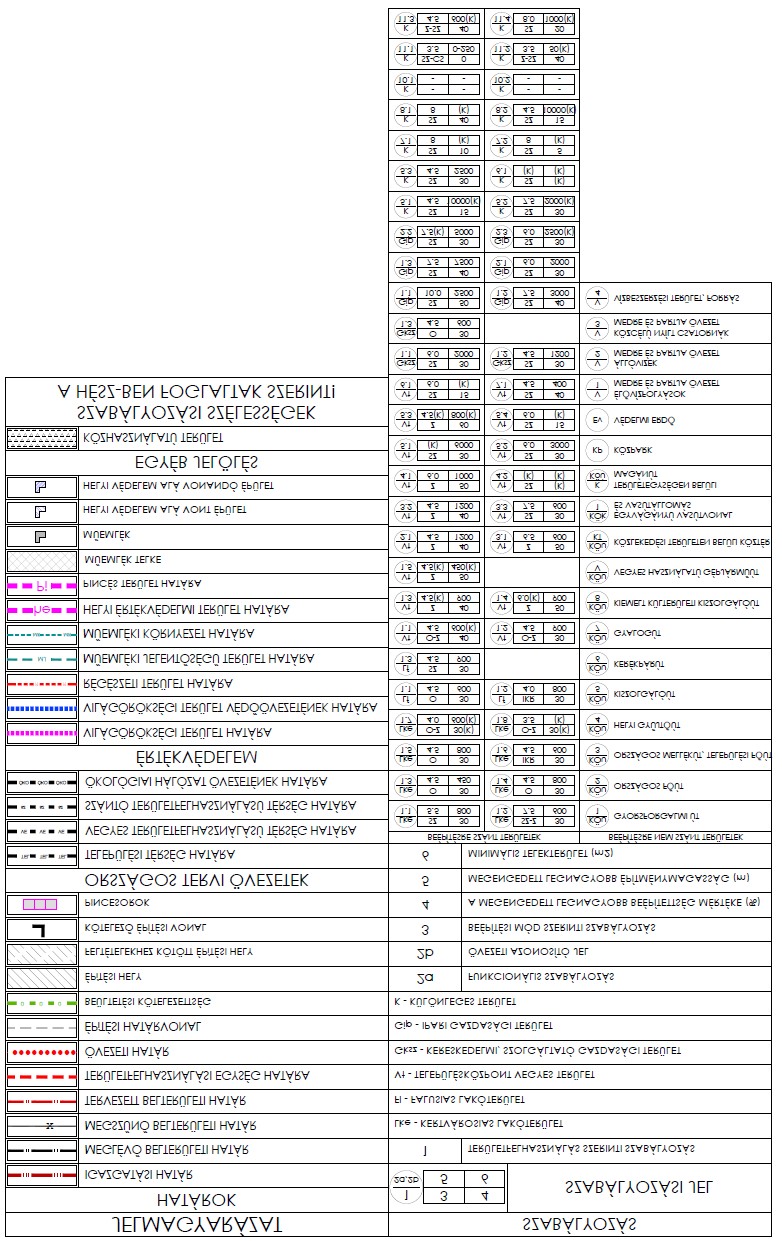 MÓDOSÍTÁS SORSZÁMA T-3/ K-7/M-1 számú módosítás   A 2049/11-2049/14.helyrajzi számú ingatlanok környezetük rendezése. A kialakult közlekedési területek feltültetése az állami alapadatszolgáltatás alapján, valamint a K/11.3. övezet cseréje az érintett ingatlanokon K/11.2. övezetre. MÓDOSÍTÁS SORSZÁMA MÓDOSÍTÁS JELLEGE 1. számú módosítás Területfelhasználás rendeltetésének módosítása. Új beépítésre szánt terület szabályozása. A MÓDOSÍTÁSSAL ÉRINTETT TERÜLET  A MÓDOSÍTÁSSAL ÉRINTETT TERVLAP Tarcal község belterület 2049/11-2049/14 helyrajzi számú ingatlanok és környezetük. Szabályozási terv. Jóváhagyva a 5/2005.(IV.12.) önkormányzati rendelettel. A MÓDOSÍTÁS RÖVID LEÍRÁSA A MÓDOSÍTÁS RÖVID LEÍRÁSA A 2049/11-2049/14 helyrajzi számú ingatlanok környezetük rendezése.  A kialakult közlekedési területek feltüntetése az állami alapadatszolgáltatás alapján, valamint a K/11.3 övezet cseréje az érintett ingatlanokon K/11.2 övezetre. A 2049/11-2049/14 helyrajzi számú ingatlanok környezetük rendezése.  A kialakult közlekedési területek feltüntetése az állami alapadatszolgáltatás alapján, valamint a K/11.3 övezet cseréje az érintett ingatlanokon K/11.2 övezetre. A MÓDOSÍTÁSSAL ÉRINTETT TERÜLET ÁBRÁZOLÁSA A HATÁLYOS SZABÁLYOZÁSI TERVEN A MÓDOSÍTÁSSAL ÉRINTETT TERÜLET ÁBRÁZOLÁSA A HATÁLYOS SZABÁLYOZÁSI TERVEN 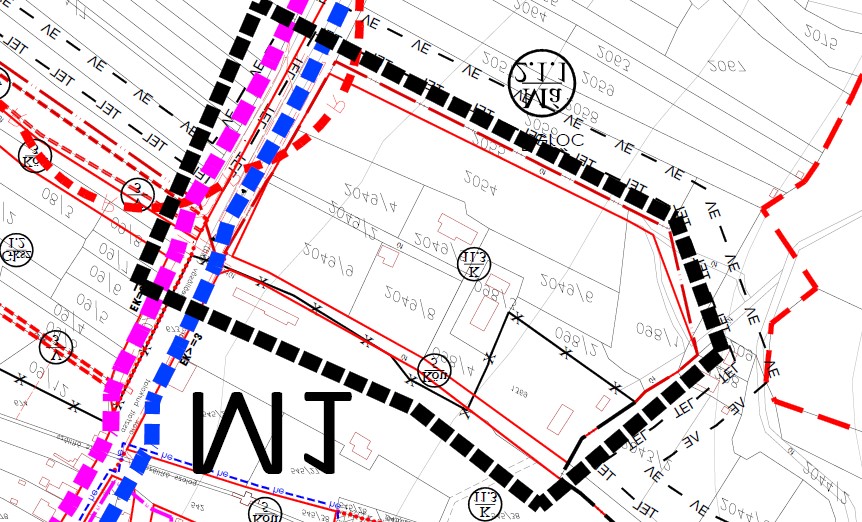 A MÓDOSÍTÁSSAL ÉRINTETT TER. ÁBRÁZOLÁSA A MÓDOSÍTOTT SZABÁLYOZÁSI TERVEN A MÓDOSÍTÁSSAL ÉRINTETT TER. ÁBRÁZOLÁSA A MÓDOSÍTOTT SZABÁLYOZÁSI TERVEN 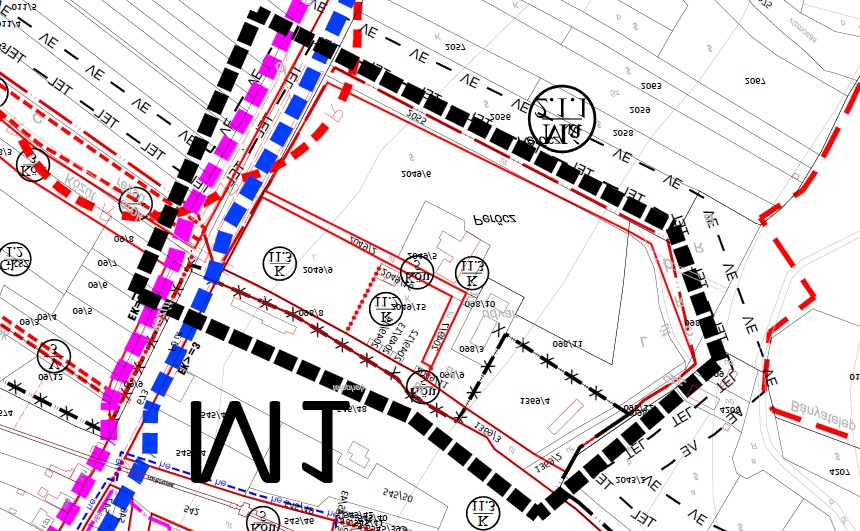 A Szabályozási terv T-3/K-7/M1 számú módosítása    Tervező Lautner Emőke TT-1-05-0079 A Szabályozási terv T-3/K-7/M1 számú módosítása    Tervező Lautner Emőke TT-1-05-0079 Az északi irány a tervlap felső oldala felé mutat. Készült az állami alapadatok felhasználásával Az északi irány a tervlap felső oldala felé mutat. Készült az állami alapadatok felhasználásával 3.sz. melléklet 11/2018.(VI.27.) önkormányzati rendelethez  3.sz. melléklet 11/2018.(VI.27.) önkormányzati rendelethez  